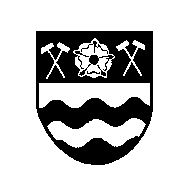 STATUTÁRNÍ MĚSTO HAVÍŘOV Magistrát města, Svornosti 2, 736 01  Havířov-MěstoVÁŠ DOPIS ZN:ZE DNE:			NAŠE ZN:                            MMH/84775/Fk/2016	MaDeX, s.r.o.POČET LISTŮ DOPISU:     1	Průmyslová 1416/10VYŘIZUJE:                           	735 35 Horní SucháTEL:	      FAX:	      E-MAIL: 	      DATUM:                                21.09.2016Objednávka č. OKS/431/2016 „Dodávka vstupní brány včetně ocelových dílů oplocení na Katolickém hřbitově Havířov-Bludovice“ Objednáváme u Vás demontáž starého oplocení včetně starých betonových patek a následnou výrobu ocelových dílů oplocení, ocelových sloupků, včetně povrchové ochrany (žárový zinek+polyuretanový nátěr – odstín černá). A dále objednáváme výrobu a montáž vývěsních skříní, které následně budou umístěny na nových dílech oplocení.Termín plnění: do 8 týdnů po obdržení objednávkyPředpokládané náklady: dle nabídky NV16069 ve výši 179 460,- Kč bez DPH.Otisk úředního razítka.v.z. Ing. Radomír Kunz……………………………………………….Ing. Zdena Mayerovávedoucí odboru komunálních služeb 
po dobu nepřítomnosti zastoupena Ing. Radomírem Kunzem vedoucím oddělení technické infrastruktury